Icklingham Parish CouncilChair:	Cllr Darren Baugh	Clerk:    Mrs Vikki Austin     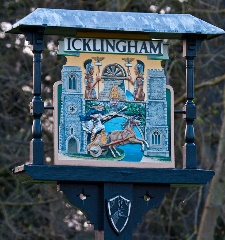 	25 The Street	21 Mutford Green	Icklingham	Lakenheath     	Bury St Edmunds	Suffolk IP27 9LR	Suffolk IP28 6PS	Tel:  01842 861748Tel:	01638 510449	Email:	darrenbaugh@aol.com 	Email:  IcklinghamPC@gmail.com MEMBERS OF ICKLINGHAM PARISH COUNCILAre hereby summoned to a meeting of Icklingham Parish Council to be held onWEDNESDAY 18 MARCH 2020 at Icklingham Community Centre to commence at 7.30pmMembers of the public are welcome to attend and speak on any item on this agenda for the first 10 minutes of the meeting.  They are then welcome to remain and observe the rest of the meeting.AGENDA19/20.55	Apologies for absence19/20.56	To receive any declarations of interest:	56.1.	Declaration of any disclosable pecuniary interest in any item of business	56.2.	Declaration of any personal and/or prejudicial interest in any items on the agenda56.3.	Written requests for dispensations for disclosable pecuniary interests56.4.	Grants to any requests for dispensation19/20.57	Confirmation of Minutes of meetings held on 24 September 2019 & 26 November 201919/20.58	Follow Up Items58.1	Defibrillators in phone box58.2	Playing Fields 19/20.59	Coronavirus19/20.60	30mph Wheelie Bin Stickers19/20.61	75th Anniversary – The Second World War19/20.62	Benches and Planters19/20.63	Planning Matters	19/20.64	Correspondence received19/20.65	Financial Matters	65.1	Bank Balances and Bank Reconciliation	65.2	Payments made since last meeting19/20.66	District Councillor’s Report19/20.67	County Councillor’s ReportVikki AustinParish Clerk